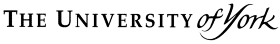 Centre for Applied Human RightsApplication Form for the University Teaching Scholarship on Human Rights Defenders at Risk This three-year scholarship is for new, full-time doctoral students starting in October 2014.  Each scholarship will comprise a UK/EU fee waiver and a stipend of £7,000. Overseas students are welcome to apply, but would need to bear the cost of the difference in fees.Scholarship holders will be required to do up to 50 hours of teaching, including training, preparation and marking, to fulfill the teaching requirements of their scholarship. As with all scholarships, University Teaching Scholarships are subject to satisfactory academic progress.This application form should be sent to Dr Alice Nah (alice.nah@york.ac.uk) to arrive by 23:59 UK time on 30 April 2014.
Basic informationYour surname/family name: First name(s): Date of birth: Your email address:Your PhD ApplicationWhich PhD Programme have you applied for?___	Department of Politics
___	York Law SchoolNote: This is a separate, online process accessible through this link: https://www.york.ac.uk/study/postgraduate/apply/ Your first degreeUniversity where your first degree was awarded (including country):Degree Subject:Qualification awarded (eg: BA, BSc, MMath, etc):Final Grade or Classification: Further postgraduate degree(s)University where your further degree was awarded (including country):Degree Subject:Qualification awarded (eg: MSc, MA, etc):Final Grade or Classification: Human Rights ExperiencePlease give brief details of your human rights experience to date (maximum 500 words).Teaching / Training ExperiencePlease give brief details of your experience in teaching students and/ or training practitioners, including working with diverse cohorts and using online distance learning methodology, if any (maximum 500 words).Existing Financial Support SecuredPlease give brief details of other financial support you have been offered for 2014-17:Please state how you intend to fund your living costs and any outstanding balance of tuition fees not covered by this scholarship.Monitoring InformationPlease indicate how you first heard about this scholarship (if through a website, please provide the name of that website).Personal StatementPlease provide a personal statement (approx. 500 words) setting forth how you meet the criteria for this scholarship and any other information in support of your application.